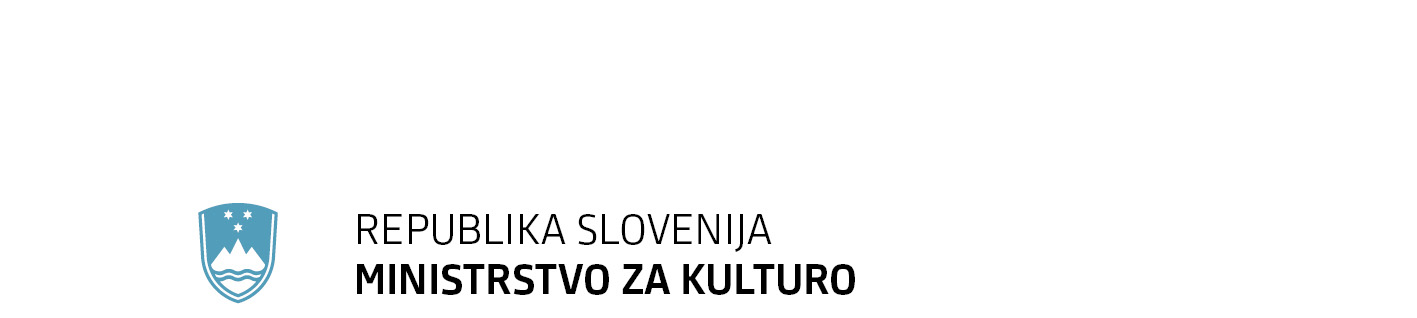 IZJAVA O AVTORSKIH PRAVICAH za karakteristične fotografije Registra nepremične kulturne dediščineAvtor/icaIme in priimek, datum rojstva, naslovOpis fotografijAvtor/ica jamči, da je edini imetnik moralnih in materialnih pravic za navedene fotografije  in da na tem gradivu ne obstajajo pravice tretjih oseb. Avtor/ica prenaša na Republiko Slovenijo, Ministrstvo za kulturo kot upravljavca registra kulturne dediščine za zgoraj navedene fotografije vse materialne avtorske pravice brez prostorskih, časovnih in drugih omejitev (vključno s pravico do shranjevanja dela na vseh znanih nosilcih, reproduciranja in pretvorbe v digitalno obliko, distribuiranja, javnega predvajanja, dajanja na voljo javnosti vključno s pravico predelovanja). Prenos materialnih pravic je neizključen. Prejemnik pravic lahko te pravice prenaša naprej na tretje osebe.Kraj, datum, podpis: Oznaka fotografijeOpis fotografije Datum / leto snemanjaKraj snemanjaOpombe (EID)